7th December 2018Dear Parent/Carer,The Christmas holidays are nearly upon us and it is good to look back on a successful term in many ways. We recently received the news that we were the top Academy in Manchester for improved progress and in the top 3.8% nationally. I am sure you will agree that this is a massive achievement and testament to all the incredible work that happens on a daily basis by both staff and students at Cedar Mount Academy.   There have been a lot of trips and visits this term and there will be a number of residential opportunities for various students in the Spring and Summer Terms. We will finish for the Christmas holiday at 12:15pm on Thursday 20th December. All students who would like to purchase a meal (Parent Pay(ment) and Free School Meal) can pre order a grab bag from the catering team in the morning and collect it at 12:15pm on their way out of the academy. The yellow school bus has been advised of the academy finish time. The bus will arrive at the academy at 12:15pm and will depart promptly at 12:45pm. The academy will reopen on Monday 7th January 2018. Students are expected to be in the academy by 8:40am however they are welcome to arrive from 8:00am. Free breakfast club is open to all students from 8:00am. Students are expected to be in form by 8:45am. The new Principal Mr Kal Hodgson joins the academy in January 2019. I would like to take this opportunity to thank you all for the support you have shown me over this half term whilst I have been Acting Principal. I wish you all a very happy Christmas and best wishes for the New Year. Yours sincerely,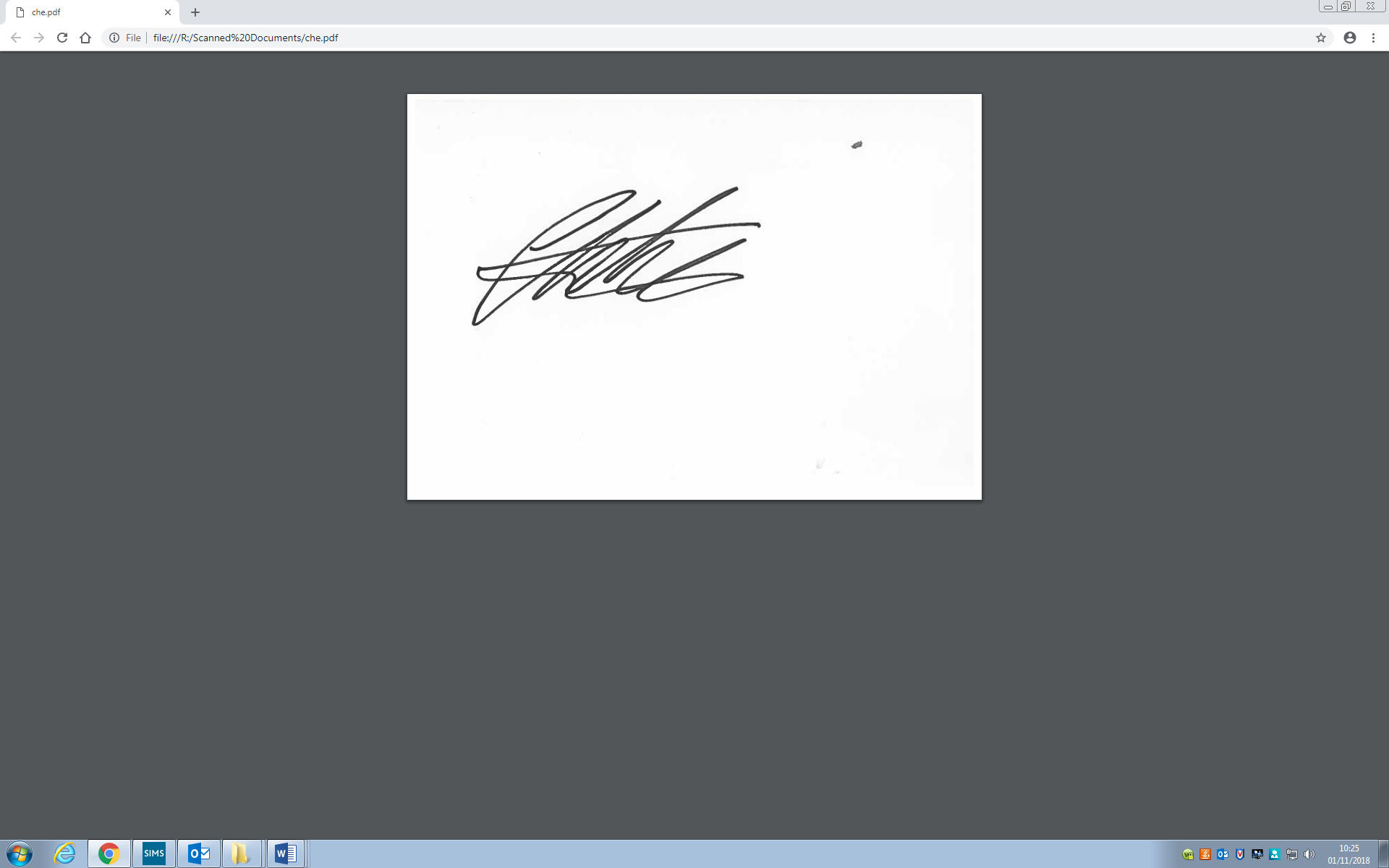 Mr C HeyesActing Principal   